First Mennonite Church of Christian Pastor Peter EmeryOrganist – Hazel Voth, Pianist – Roberta Gingerich Worship Leader – Pat Krehbiel,Song Leader – Steve KaufmanJune 18, 2023Gathering and PraisingPrelude			           Hazel Voth, Roberta Gingerich  “Arioso (Thanks Be to God)  “Grace Greater than Our Sin”  “How Deep the Fathers Love For Us”  “How Beautiful”Introit – “Morning has Broken”		             FMCC SingersWelcome					      Morning PrayerAnnouncements  Thank you from STEPSMC			 	   Austin RegierCall to WorshipLeader:  God created the heavens and the earth,People:  and gave them to us to use and enjoy.Leader:  God breathed life into each of us, and set us upon the earth.People:  Everything that fills our souls with gladness and light is a gift from the loving Creator.Leader:  For all this our God is to be praised.All:  Let us worship God together!*Hymn – “God Is Here among Us” 			             VT #62Scripture – Matthew 10:1-8Anthem – “When We Walk with the Lord”		 FMCC Singers Offering   (put your offering in the plate at the front)Offertory PrayerReceiving God’s WordSermon – “Jesus and the Twelve”                         Pastor Pete EmeryHymn – “Oh, for a Thousand Tongues”                               VT #764 Sharing with One AnotherFather’s Day/Mentoring Men presentationSharing Joys and Prayer RequestsPrayer of the Church  Going in God’s NameSending Song – “Praise God” (Doxology)	             FMCC SingersBenedictionPostlude *Those who are able are invited to standThe art during the sermon is “Calling the Disciples” by contemporary Chinese artist He QiPastor Pete EmeryPastor Pete’s email:  fmcc.pastorpete@gmail.comPastor Pete’s Cell Phone:  785-577-1447Pastor’s office Hours:  Monday-Friday 9:00 am-3:00 pmStudy Phone 620-345-8766Church Secretary:  Lurline WiensLurline’s phone number:  620-345-6657Lurline’s email:  fmcc.secretary1@gmail.comOffice hours:  Tues. 1:00-4:30PM, Thurs-Fri. 8:30AM-11:30amChurch Phone:  620-345-2546Church Website:  www.fmccmoundridge.org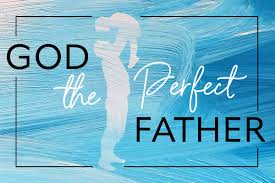 First Mennonite Church of ChristianMoundridge, KSA Welcoming Community of Christians for PeaceJune 18, 2023PRAYER PLACES/JOYOUS JOURNEYSLowell Stucky continues to heal from his accident that occurred earlier this year.Continue to pray for our residents at Pine Village where ever they reside.Friendship is the only cement that will ever hold the world together.If you have prayer requests or items of joy, contact one of the Care Team members so we can add those requests as needed.  Members are:  Pat Krehbiel, Dwight Goering or Cheri Kaufman.OpportunitiesToday: 9:30:  Fellowship time in First Perk             10:30:  Worship ServiceJune 25:  Heavenly Bell for Jesus presents the sermonJune 28:  Deacons, 1:30 pm	     Church Board, 7:30 pmJuly 15-16:  Camp Mennoscah with Eden ChurchSunday, June 25: Pianist – Lu Goering, Worship Leader – Gin Niehage, Heavenly Bells for Jesus will be presenting the ServiceHe changed rivers into a desert,
    and springs of water into dry ground.
 He made fertile land salty
    because the people there did evil.          Psalm 107: 33-34AnnouncementsEven though there is no Sunday School, there will be a fellowship time at 9:30 am in First Perk for those that want to still meet during the summer months.The Moundridge Community Blood Drive is scheduled for June 23 starting at 12:00 noon until 6:00 p.m. at the Pine Village Wellness Center.For an appointment call 1-800-733-2767 or visit www.redcrossblood.org and "Moundridge" for the sponsor code.  Thanks for your support and if you have any questions, call Denise Stucky at 620-386-0112 or email hdstucky@mtelco.net. MCC Material Resources Center in North Newton critically low on inventory: An MCC kit cannot be distributed until each item for the kit is assembled, but some supplies in the Material Resources Center are so low that kits cannot be processed for shipping. You can help by filling the following needs: new infant onesies and sleepers (3-12 month sizes); notebooks (70 sheets) and black or blue ballpoint pens. Locally, MCC distributes prisoner care and returning citizen care kits, for those kits we currently need: shampoo (20 oz or more), men’s deodorant (min 2.25 oz) and toothpaste (min. 5 oz). Buy online and ship it to MCC or bring items to MCC in North Newton (121 E. 30th St, North Newton, KS 67117). Questions are always welcome, please contact brociamueller@mcc.org or 316.283.2720. A full list of MCC kit contents can be found at mcc.org/kits. Camp Mennoscah is moving forward on the M&M Project. As of now, we are close to one-third of the way to our goal of $100,000. We have 30 plus giving units committed to being Fire Keepers and the list grows weekly.  Churches are invited to put together a fundraising event this year that would specifically benefit the M&M Project. Churches are planning events for the summer and the fall. If you would like camp representation at such an event at your church, we are more than happy to see what we can do! And we’ll advertise for you on our website and Facebook page.  We know you will want to be in on this opportunity to continue our Mission at Camp. Now is the time to sign up  - your family, your Sunday School class, your small group, yourself - to be a Fire Keeper! Or, get a plan together for an event at your church to “fan the flames.” For more information, check out the Camp Mennoscah Website, or contact Tammy at the addresses below150 Years since our ancestors came to the USA.  1874-2024.  Let’s celebrate all year.  Remembering the old days with agriculture – come see a Plowing with Horses event concluding with Vintage Tractor plowing demonstration July 15, 2023.  And then Planting Turkey Red Wheat in October.  And maybe several other events in 2023. Then more in 2024 ending with the main celebration on August 22-25, 2024 at Eden Mennonite Church in rural Moundridge Kansas.Glen Goering and his Ag Committee have invited horse and plow owners to show us how plowing was done, on Saturday, July 15, at a 22-acre field west of the Moundridge Museum, 8:30-2:00.  Concessions will be available from Lone Tree Mennonite and a tent for shade. You might bring a lawn chair.  The Museum will also be open. Some of you will remember the annual Plowing Bee and the one at the 125th celebration.  Some of you have never seen horses working the field.  Come out and see it on Saturday, July 15.Staff position opening: Western District Conference seeks a quarter-time Fund Development Coordinator beginning July 2023 to cultivate donor relationships and congregational giving, promote planned giving, and generate creative fundraising initiatives. Qualifications include communication, fund-raising and development skills. Position description and application form can be found here: https://mennowdc.org/employment/. Please submit application and letter of interest to heidirk@mennowdc.org.